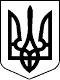 Дергачівська міська рада VІ сесія VІІ скликанняРІШЕННЯВід 29 січня 2016 року									№ 6Про внесення змін до Положення про справляння плати за землю на території Дергачівської міської ради, затвердженого рішенням №9 LXХІV  сесії Дергачівської міської ради VІ скликання «Про встановлення плати за землю та затвердження Положення справляння плати за землю на території Дергачівської міської ради» від 30 червня 2015 рокуНа виконання Закону України «Про внесення змін до Податкового кодексу України та деяких законодавчих актів України щодо забезпечення збалансованості бюджетних надходжень у 2016 році» від 24.12.2015року № 909-VIII,  відповідно до вимог розділу ХІI Податкового кодексу України, враховуючи рекомендації постійної комісії з питань планування, бюджету та податків, керуючись ст.25,26,59 Закону України «Про місцеве самоврядування в Україні», міська рада – ВИРІШИЛА:	1.Внести до Положення про справляння плати за землю на території Дергачівської міської ради, затвердженого рішенням №9 LXХІV сесії Дергачівської міської ради VІ скликання «Про встановлення плати за землю та затвердження Положення справляння плати за землю на території Дергачівської міської ради» від 30 червня 2015 року такі зміни:1.1.підпункт 5.1.7 пункту 5.1 розділу 5 викласти у такій редакції:«5.1.7. Податок за земельні ділянки (в межах населених пунктів), зайняті житловим фондом, автостоянками для зберігання особистих транспортних засобів громадян, які використовуються без отримання прибутку, гаражно-будівельними, дачно-будівельними та садівницькими товариствами, індивідуальними гаражами, садовими і дачними будинками фізичних осіб, справляється   у розмірі 0,03 % від  їх нормативної грошової оцінки ,  в разі її не визначення – 0,03 % нормативно-грошової оцінки населеного пункту з урахуванням функціональних, локальних коефіцієнтів  по найвищому з показників зональності ( діє до введення в дію Рішення про затвердження нормативно-грошової оцінки земельних ділянок по кожній зоні). За земельні ділянки сільськогосподарського виробництва,  які зайняті виробничими, культурно побутовими, господарськими та іншими будівлями і спорудами  податок справляється у розмірі 3% від суми земельного податку, обчисленого відповідно до  п.5.1.1 та 5.1.2 цього   Положення.»;1.2.пункт 5.4 розділу 5 доповнити третім підпунктом «-»  такого змісту:«- може перевищувати граничний розмір орендної плати, встановлений у  другому підпункті «-» пункту 5.4, у разі визначення орендаря на конкурсних засадах»;1.3. пункт 11.8 розділу 11 викласти у такій редакції:«11.8. Підставою для нарахування орендної   плати за земельну ділянку є договір оренди такої земельної ділянки».2. Це рішення набирає чинності з дня його опублікування і застосовується з 01 січня 2016 року.3.Контроль за виконанням даного рішення покласти на постійну депутатську комісію з питань планування, бюджету та фінансів.Дергачівський міський голова                                                                  О.В.Лисицький 